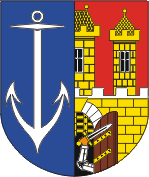 Městská část Praha 7Úřad městské částiÚtvar kontroly, auditu a stížností nábř. Kpt. Jaroše 1000detašované pracovištěDělnická 44a170 00  Praha 7Žádost o poskytnutí informace podle zákona č. 106/1999 Sb., zákona o svobodném přístupu k informacím, ve znění pozdějších předpisů Vážená paní,dne 02. září 2019 jsme obdrželi Vaši žádost  o poskytnutí informace podle zákona č. 106/1999 Sb., o svobodném přístupu k informacím, ve znění pozdějších předpisů (dále také jako „InfZ“). V obsahu Vaší žádosti konstatujete, že při nahlížení v archivu MČ Praha 7 ke spisům domu Havanská 12/142, Praha 7, Bubenče, Vám bylo sděleno úřednicí archivu, že poměrně hodně složek k domu Havanská, bylo rozkradeno a žádáte o zjištění, o které odcizené složky se jedná, aby mohl být podán podnět na PČR.V souladu s ustanovením § 14 odst. 5 písm. d) InfZ Vám požadované informace poskytujeme a sdělujeme:Rádi bychom touto cestou revidovali výrok pracovnice oddělení spisové služby, odboru kanceláře starosty a tajemníka, Úřadu MČ Praha 7. U spisu k domu Havanská 12/142 schází výkresová dokumentace č. listů 1 – 10. Nemáme ovšem žádné poznatky, že by v archivu došlo k odcizení těchto či jakýchkoli jiných spisů. Bohužel v případě některých historických složek není dokumentace úplná, ať už z důvodů dřívější ztráty (kupříkladu během stěhování úřadu v 90. letech), poškození spisu během nahlížení či zapůjčení osobě, od níž již spisový materiál nelze vymoci (kupříkladu z důvodu úmrtí). Posledně zmiňovaný případ je uveden také u Vámi řešených spisů. V příloze přikládáme foto složky předmětného spisu (výkresové stavební dokumentace) se zápisem chybějící dokumentace. Děkujeme za pochopení. Informace byla poskytnuta na základě podkladů předložených věcně příslušným odborem Úřadu MČ Praha 7.S pozdravem								Bc. Jiří Pořízka									vedoucí ÚKAS	Rozdělovník:e-mail: foi+request-7852-f902d204@infoprovsechny.cz;ÚKAS- do spisového materiálu. PaníOlga KohlerováVÁŠ DOPIS ZNAČKY / ZE DNENAŠE ZNAČKAVYŘIZUJE / LINKAPRAHA/DATUM/02.09.2019SZ MČ P7 219594/2019Bc. Jiří Pořízka/737660669/11.09.2019